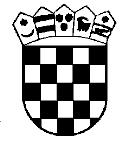       Republika Hrvatska   Općinski sud u ViroviticiVirovitica, Tomaša Masaryka 8

Broj: 7 Su-228/2021-4
Virovitica, 8. srpnja 2021.
Komisija za provedbu postupka javnog natječaja za popunu radnog mjesta zemljišnoknjižni referent jedan (1) izvršitelj/ica, na neodređeno vrijeme u Općinskom sudu u Virovitici, Zemljišnoknjižni odjel Slatina, temeljem javnog natječaja  objavljenog u Narodnim Novinama broj 68/21, na internetskoj stranici Općinskog suda u Virovitici i Ministarstva pravosuđa i uprave, te Hrvatskog zavoda za zapošljavanje, radi popune radnog mjesta zemljišnoknjižni referent jedan (1) izvršitelj/ica, na neodređeno vrijeme u Općinskom sudu u Virovitici, Zemljišnoknjižni odjel Slatina, objavljuje
OBAVIJEST KANDIDATIMA O DANU ODRŽAVANJA I NAČINU PROVEDBE POSTUPKA TESTIRANJA
        Testiranje (pisana provjera znanja) za navedeni postupak javnog natječaja radi popune radnog mjesta: zemljišnoknjižni referent jedan (1) izvršitelj/ica, na neodređeno vrijeme u Općinskom sudu u Virovitici, Zemljišnoknjižni odjel Slatina, za kandidate koji ispunjavaju formalne uvjete oglasa i čije su prijave pravovremene i potpune, održat će se21. srpnja 2021. godine, s početkom u 8:00 h, u prostorijama Općinskog suda u Virovitici, Virovitica, Tomaša Masaryka 8 (soba br. 24, 2. kat)Kandidati su dužni sa sobom imati važeću osobnu iskaznicu i sami snose troškove dolaska i prisustvovanja testiranju.        Ukoliko kandidat ne pristupi testiranju, smatrat će se da je povukao svoju prijavu na natječaj i isti se više neće smatrati kandidatom. RASPORED I SADRŽAJ TESTIRANJA:Testiranje će se provesti na slijedeći način:
        1. Pisani test iz područja za koje je raspisan javni natječaj,  2. Razgovor (intervju) s Komisijom – o interesima, profesionalnim ciljevima i motivaciji za rad u državnoj službi 
Pravni i drugi izvori za pripremanje kandidata/kinja za testiranje:
        1.  Zakon o zemljišnim knjigama ("Narodne novine" broj: 63/2019)
        2.  Zemljišnoknjižni poslovnik ("Narodne novine" broj: 81/97, 109/02, 123/02, 153/02, 14/05, 60/10, 55/13 i 63/19)3. Zakon o sudskim pristojbama ("Narodne novine" broj: 118/18 i 53/19)

PRAVILA TESTIRANJA: Po dolasku na testiranje od kandidata će biti zatraženo predočenje odgovarajuće identifikacijske isprave radi utvrđivanja identiteta. Kandidati koji ne mogu dokazati identitet, ne mogu pristupiti testiranju.Po dolasku kandidati će se prijaviti na porti suda, dok će na testiranje biti pozivani u grupama od 7 kandidata (ukupno 4 grupe), u cilju što manjeg zadržavanja više osoba u sudskom hodniku. Kandidati su dužni na testiranje doći s maskom za lice ili medicinskom maskom, te istu propisno nositi svo vrijeme zadržavanja u sudskoj zgradi, a također su dužni na testiranje doći sa vlastitim kemijskim olovkama. Prilikom ulaska u sudsku zgradu kandidatima će se izmjeriti tjelesna temperatura.Za pisanu provjeru znanja kandidatima će biti podijeljena pitanja koja su jednaka za sve kandidate. Pisana provjera znanja za kandidate sastoji se od: - poznavanja Zakona o zemljišnim knjigama – 10 pitanja, - poznavanja Zemljišnoknjižnog poslovnika i Zakona o sudskim pristojbama – 5 pitanja Pisana provjera znanja traje ukupno 20 minuta. Za pisanu provjeru znanja, sposobnosti i vještina kandidatima se dodjeljuje od nula (0) do petnaest (15) bodova. Smatra se da su kandidati zadovoljili na pisanoj provjeri znanja ako su dobili najmanje osam (8) bodova.Kandidati su dužni pridržavati se utvrđenog vremena i rasporeda testiranja. Za vrijeme pisane provjere znanja kandidati se ne smiju koristiti literaturom i zabilješkama, mobilnim telefonima i drugim komunikacijskim sredstvima, ne smiju napuštati prostoriju u kojoj se obavlja testiranje ni razgovarati s ostalim kandidatima ili na bilo koji drugi način remetiti mir i red. Kandidati koji bi se ponašali neprimjereno ili bi prekršili jedno od gore navedenih pravila bit će udaljeni s testiranja i njihov rezultat i rad Komisija neće bodovati, te će se smatrati da je taj kandidat povukao prijavu na oglas. 
             Kandidati koji su zadovoljili na pisanoj provjeri znanja, sposobnosti i vještina, pristupit će razgovoru s Komisijom (intervju) istog dana po završenom testiranju.               Razgovor s Komisijom se također boduje s određenim brojem od nula (0) do deset (10) bodova te je kandidat zadovoljio na razgovoru s Komisijom ukoliko je ostvario najmanje pet (5) bodova.
               Komisija će kroz razgovor s kandidatima utvrditi interes, profesionalne ciljeve i  motivaciju kandidata za rad na radnom mjestu –zemljišnoknjižni referent.
               Nakon provedenog testiranja i intervjua Komisija utvrđuje rang listu kandidata prema ukupnom broju bodova ostvarenih na testiranju i intervjuu.
                Komisija dostavlja čelniku tijela Izvješće o provedenom postupku uz koje prilaže i  rang listu  kandidata prema ukupnom broju bodova ostvarenih na testiranju i intervjuu, a koji donosi rješenje o prijmu u državnu službu na radno mjesto izabranog kandidata. O rezultatima javnog natječaja kandidati/inje bit će obaviješteni objavom rješenja o prijmu u državnu službu izabranog kandidata na internetskoj stranici Općinskog suda u Virovitici i Ministarstva pravosuđa i uprave. Dostava rješenja svim kandidatima smatra se obavljenom istekom 8 dana od dana javne objave na internetskoj stranici Ministarstva pravosuđa i uprave.Komisija za provedbu postupka javnog natječaja 